Com   o Praha lnterié	s.r.o.DodavatelCompo Praha Interiéry s.r.o.Odběratel		IČ: DIČ:�rt\oh°' t.iNABÍDKA č. 17NA0025870883858CZ70883858Růžová 1522/16 110 00 Praha 1IČ 03056279 DIC CZ03056279Institut plánování a rozvoje hlavního města Pr. Vyšehradská 2077/57128 00 PrahaTel.:Nabídka č.: Datum zápisu: Platno do:17NA0025827.11.2017Konečný příjemce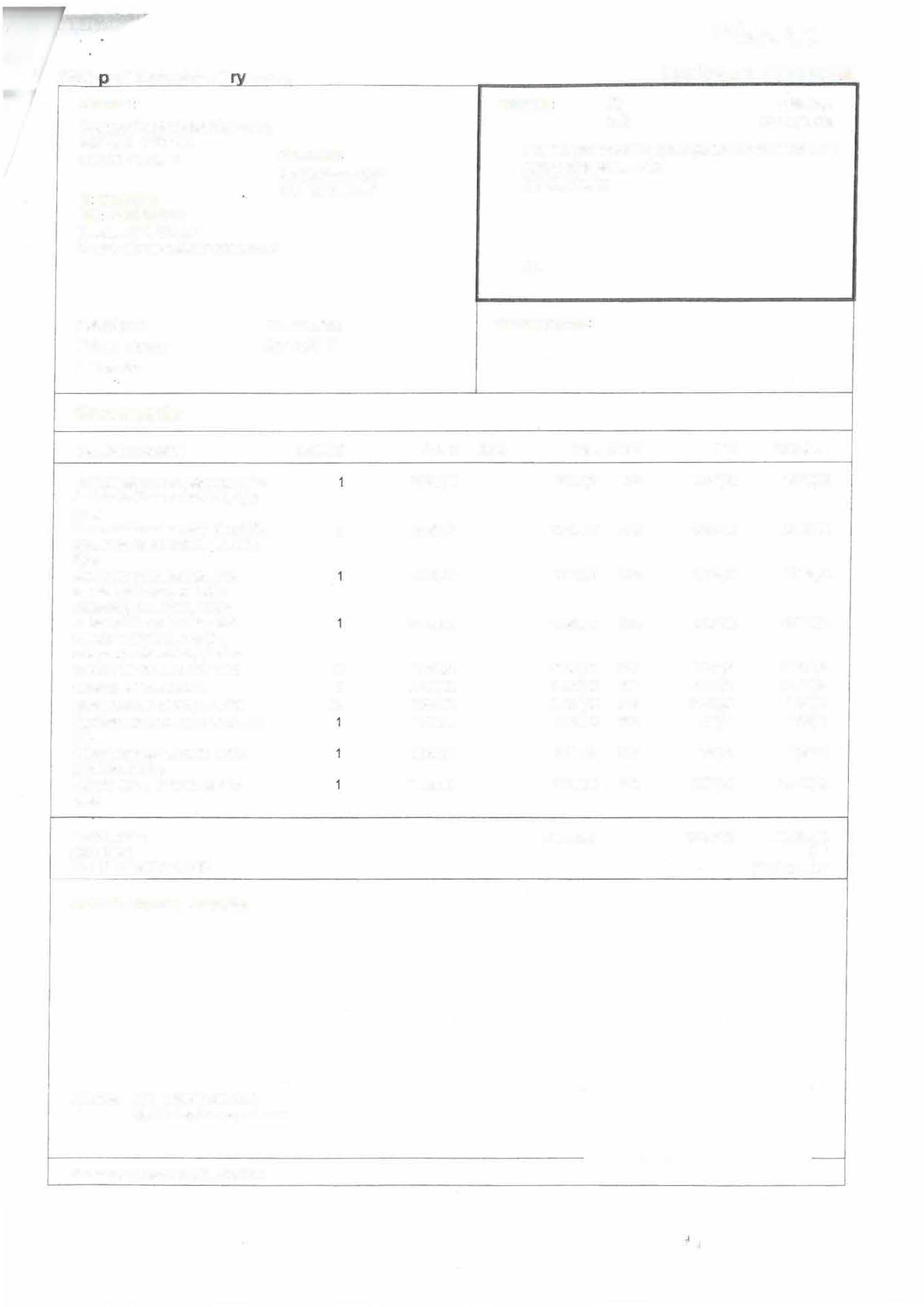 2,5m2,7mcena vč. dopravy  amontážeVystavil: Ing. Kristýna JunkováEkonomický a informační systém POHODA